  MADONAS NOVADA PAŠVALDĪBA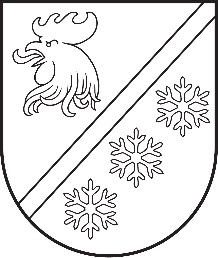 Reģ. Nr. 90000054572Saieta laukums 1, Madona, Madonas novads, LV-4801 t. 64860090, e-pasts: pasts@madona.lv ___________________________________________________________________________MADONAS NOVADA PAŠVALDĪBAS DOMESLĒMUMSMadonā2024. gada 29. februārī						        	     		      Nr. 114								                  (protokols Nr. 4, 55. p.)				Par grantu konkursa “Konkurētspējas, izaugsmes, pētniecības un inovāciju kapacitātes stiprināšana uzņēmumiem” 2024. gada nolikumu Uzņēmuma konkurētspēja un izaugsme balstās uz kvalitātes un produktivitātes paaugstināšanu caur inovāciju ieviešanu kā procesos un produktos, tā arī mārketingā. Inovāciju ieviešanā jaunu produktu vai pakalpojumu attīstīšanai, kā arī esošo risinājumu pilnveidei, sadarbībā un zīmola komunikācijā būtiska nozīme ir sinerģijai starp uzņēmējiem, valsts institūcijām un pētniecības organizācijām. Grantu konkursa “Konkurētspējas, izaugsmes, pētniecības un inovāciju kapacitātes stiprināšana uzņēmumiem” ietvaros plānots līdzfinansējums Madonas novada uzņēmumu aktivitātēm noieta tirgus paplašināšanai un jaunu tirgu apgūšanai, komunikācijas un publicitātes pasākumiem, atpazīstamības veicināšanai, pasākumiem jaunu produktu un tehnoloģiju attīstīšanai, iesaistei sadarbības platformās un pētniecības programmās, inovatīvu aprites ekonomikas principu ieviešanai uzņēmumā.Noklausījusies sniegto informāciju, ņemot vērā 11.10.2023. Uzņēmējdarbības, teritoriālo un vides jautājumu komitejas, 20.02.2024. Finanšu un attīstības komitejas atzinumus un Finanšu ministrijas 23.01.2024. saskaņojumu par precizētajiem nolikuma projektiem, atklāti balsojot: PAR - 14 (Agris Lungevičs, Aigars Šķēls, Aivis Masaļskis, Andris Sakne, Artūrs Čačka, Artūrs Grandāns, Arvīds Greidiņš, Gatis Teilis, Guntis Klikučs, Iveta Peilāne, Kaspars Udrass, Sandra Maksimova, Valda Kļaviņa, Zigfrīds Gora), PRET - NAV, ATTURAS - NAV, Madonas novada pašvaldības dome NOLEMJ:Apstiprināt grantu konkursa “Konkurētspējas, izaugsmes, pētniecības un inovāciju kapacitātes stiprināšana uzņēmumiem” nolikumu 2024. gadam.Pielikumā grantu konkursa “Konkurētspējas, izaugsmes, pētniecības un inovāciju kapacitātes stiprināšana uzņēmumiem”2024. gada nolikums.             Domes priekšsēdētājs					             A. Lungevičs	Ananiča 28676640